	Приложение 14 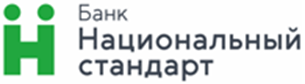 к Правилам комплексного банковского обслуживания юридических лиц в АО Банк «Национальный стандарт»ЗАЯВЛЕНИЕ НА ПОДКЛЮЧЕНИЕ / ОТКЛЮЧЕНИЕ УСЛУГИПРОДЛЕНИЯ ОПЕРАЦИОННОГО ДНЯ ПО ПЕРЕВОДАМ В РУБЛЯХименуем___ в дальнейшем «Клиент», настоящим просит АО Банк «Национальный стандарт» (далее – «Банк»)(выбрать один из вариантов и отметить «V»)активировать и предоставлять Клиенту услугу продления опердня в порядке и на условиях, изложенных в Правилах комплексного банковского обслуживания юридических лиц в АО Банк «Национальный стандарт»произвести отключение и прекратить предоставление Клиенту услуги продления опердня в соответствии с Правилами комплексного банковского обслуживания юридических лиц в АО Банк «Национальный стандарт»открытого Клиенту в Банке.Наименование организации или ФИО и вид деятельности («индивидуальный предприниматель», «адвокат», нотариус» и т.д.),  ИНН,при исполнении распоряжений на перевод средств со счета №810,М.П.(Подпись)(ФИО)